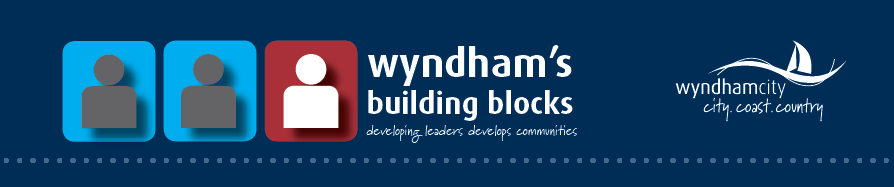 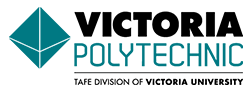 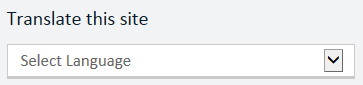 20th October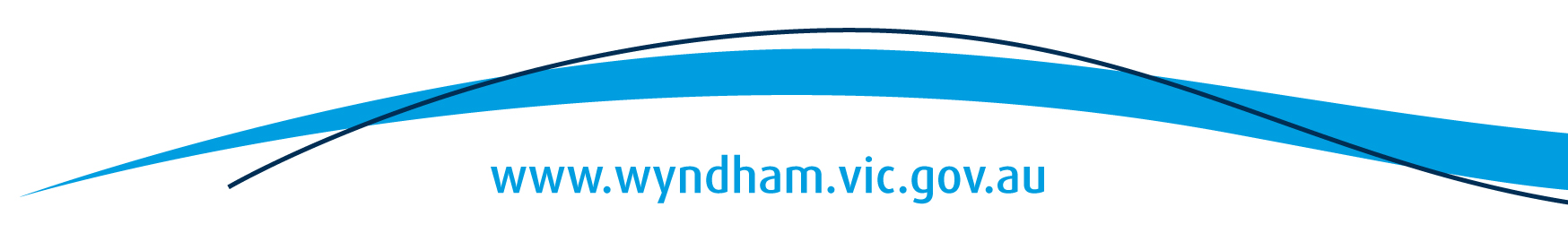 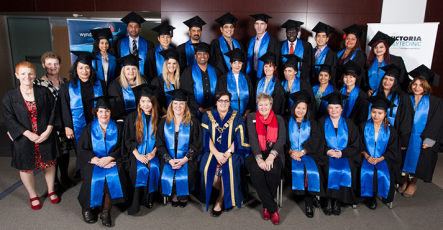 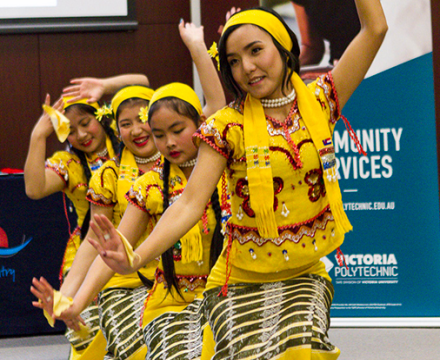 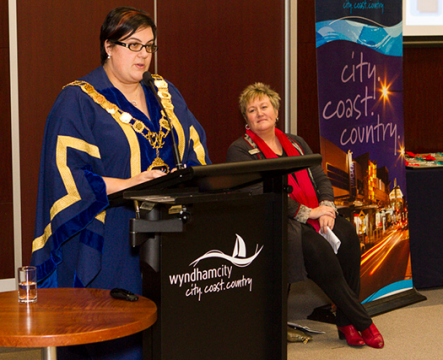 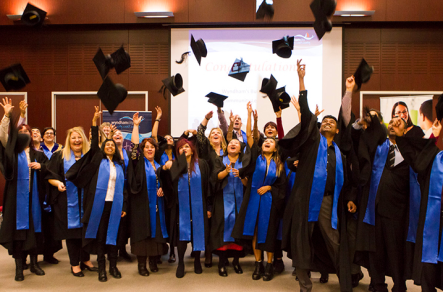 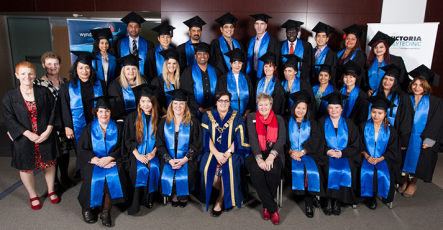 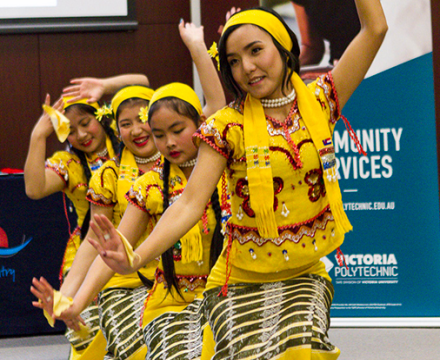 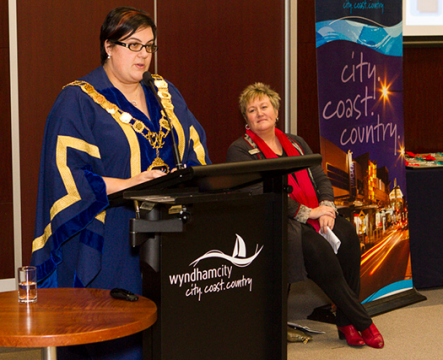 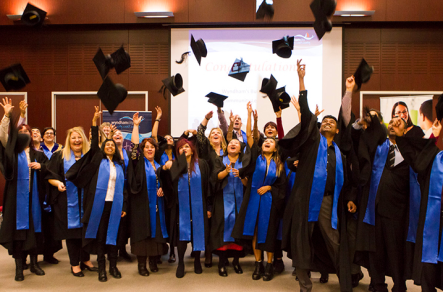 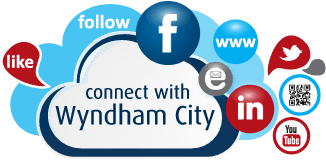 